Allegato COFFERTA ECONOMICAAVVISO INDAGINE DI MERCATO ESPLORATIVA NON VINCOLANTEIl/I sottoscritto/i ___________________________________________________, nato/i a __________________________, il ____________ e residente/i in _______________ Via/C.so/P.zza ______________________________________________________, n. __________, C.F.________________________, ai fini del presente avvisorichiede/ono quale locazione per l'immobile offerto l’importo annuo di:€ _____________________ (__________/_________________) (netto IVA).L’offerente dichiara sin d’ora la propria disponibilità ad accettare l’offerta locativa che sarà ritenuta congrua dall’Agenzia del Demanio, ridotta del 15%, così come previsto dall’art. 3, comma 6, del D.L. n. 95/2012 convertito con Legge n. 135/2012, e del 30% qualora si tratti di immobili di enti pubblici non territoriali, ai sensi dell’art. 3, comma 10, del medesimo Decreto legge. Ai sensi dell’informativa di cui all’art. 13 del regolamento (UE) 2016/679, si autorizza al trattamento dei dati personali.Luogo, data	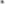 ____________________IL/I DICHIARANTE/I______________________